Аннотацияк рабочей программе внеурочной деятельности«Орлята России» (1-4 класс)Родионов Александр Геннадиевич, директор МБУ " Школа № 93"2023.10.18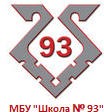 11:05:29+04'00'Рабочая программа по курсу внеурочной деятельности «Орлята России» на уровне начального общего образования составлена в соответствии с:Требованиями к результатам освоения основной образовательной программы начального общего образования, представленных в Федеральном государственном образовательном стандарте начального общего образованияФедеральным законом от 29.12.2012 № 273 «Об образовании в Российской Федерации»;программой воспитания;Методическими рекомендациями по использованию и включению в содержание процесса обучения и воспитания государственных символов Российской Федерации, направленных письмом Минпросвещения от 15.04.2022№ СК-295/06;Методическими рекомендациями по уточнению понятия и содержания внеурочной деятельности в рамках реализации основных общеобразовательных программ, в том числе в части проектной деятельности, направленных письмом Минобрнауки от 18.08.2017 № 09-1672;Национальной доктриной развития образования в РФ до 2025 г., утверждена постановлением Правительства РФ от 04.10.2000г. №751;Стратегией национальной безопасности Российской Федерации, утверждена указом Президента Российской Федерации от 02.07.2021г №400;-Стратегией развития воспитания в Российской Федерации на период до 2025 года, утвержденной распоряжением Правительства от 29.05.2015 № 996-р; СП 2.4.3648-20; СанПиН 1.2.3685-21; основной образовательной программы;Федеральным проектом «Патриотическое воспитание граждан РФ».Цель курса: формирование у младших школьников социально-ценностных знаний, отношений и опыта позитивного преобразования социального мира на основе нравственно-этических ценностей, накопленных предыдущими поколениями, воспитание культуры общения, любви к своему отечеству, его истории и культуре, природе.Основными задачи:развитие высоконравственной личности, разделяющей российские традиционные духовные ценности, обладающей актуальными знаниями и умениями, способной реализовать свой потенциал в условиях современного общества, готовой к мирному созиданию и защите Родины;воспитание гармонично развитой и социально ответственной личности на основе духовно- нравственных ценностей народов Российской Федерации, исторических и национально- культурных традиций;повышение общей культуры обучающихся, углубление их интереса к изучению и сохранению истории и культуры родного края, России;развитие навыков совместной деятельности со сверстниками, становление качеств, обеспечивающих успешность участия в коллективной деятельности;формирование культуры поведения в информационной среде. 